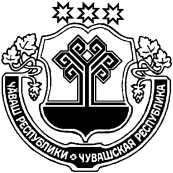 О внесении изменения в постановление администрации Магаринского сельского поселения Шумерлинского района от 12.05.2016 № 31 «Об утверждении административного регламента администрации Магаринского сельского поселения Шумерлинского района Чувашской Республики по предоставлению муниципальной услуги «Выдача разрешений на ввод объекта в эксплуатацию»Администрация Магаринского сельского поселения п о с т а н о в л я е т: 1. Внести в Административный регламент администрации Магаринского сельского поселения Шумерлинского района Чувашской Республики по предоставлению муниципальной услуги «Выдача разрешения на ввод объекта в эксплуатацию», утвержденный постановлением администрации Магаринского сельского поселения Шумерлинского района от 12.05.2016 № 31,  изменение, дополнив Раздел III пунктом 3.3. следующего содержания: «3.3. Правила направления документов в уполномоченные на выдачу разрешений на ввод объекта в эксплуатацию органы в электронной формеВ целях получения разрешения на ввод объекта в эксплуатацию документы в электронной форме направляются застройщиком в разрешительные органы.Документы (их копии или сведения, содержащиеся в них), указанные в пунктах 1, 2, 3 и 9 части 3 статьи 55 Градостроительного кодекса Российской Федерации, в электронной форме предоставляются государственными органами, органами местного самоуправления, подведомственными государственным органам или органам местного самоуправления организациями, в распоряжении которых находятся указанные документы (далее - уполномоченные органы), по запросу разрешительных органов, если застройщик не представил такие документы самостоятельно.Документы запрашиваются в рамках межведомственного информационного взаимодействия в соответствии с положениями статей 7.1 и 7.2 Федерального закона "Об организации предоставления государственных и муниципальных услуг" в срок не позднее 3 рабочих дней со дня получения от застройщика заявления о выдаче разрешения на ввод объекта в эксплуатацию.Уполномоченные органы, получившие межведомственный запрос разрешительного органа, предоставляют документы в электронной форме в соответствии с положениями статей 7.1 и 7.2 Федерального закона "Об организации предоставления государственных и муниципальных услуг" в срок не позднее 3 рабочих дней со дня получения соответствующего межведомственного запроса.Документы в электронной форме направляются в форматах, установленных нормативными правовыми актами для соответствующих документов.В случае если нормативными правовыми актами не определен формат документов в электронной форме, такие документы направляются в следующих форматах:а) doc, docx, odt - для документов с текстовым содержанием, не включающим формулы (за исключением документов, указанных в подпункте "в" настоящего пункта);б) pdf - для документов с текстовым содержанием, в том числе включающим формулы и (или) графические изображения (за исключением документов, указанных в подпункте "в" настоящего пункта), а также документов с графическим содержанием;в) xls, xlsx, ods - для документов, содержащих таблицы.В случае если оригинал документа выдан и подписан уполномоченным органом на бумажном носителе, допускается формирование документа в электронной форме путем сканирования оригинала документа (использование копий не допускается), которое осуществляется с сохранением ориентации оригинала документа в разрешении 300 dpi (масштаб 1:1) с использованием следующих режимов:а) "черно-белый" (при отсутствии в документе графических изображений и (или) цветного текста);б) "оттенки серого" (при наличии в документе графических изображений, отличных от цветного графического изображения);в) "цветной" или "режим полной цветопередачи" (при наличии в документе цветных графических изображений либо цветного текста).Документы в электронной форме, направляемые в форматах, предусмотренных пунктом 4 настоящих Правил, должны:а) формироваться способом, не предусматривающим сканирование документа на бумажном носителе (за исключением случаев, предусмотренных пунктом 5 настоящих Правил);б) состоять из одного или нескольких файлов, каждый из которых содержит текстовую и (или) графическую информацию;в) обеспечивать возможность поиска по текстовому содержанию документа и возможность копирования текста (за исключением случая, если текст является частью графического изображения);г) содержать оглавление (для документов, содержащих структурированные по частям, главам, разделам (подразделам) данные) и закладки, обеспечивающие переходы по оглавлению и (или) к содержащимся в тексте рисункам и таблицам;д) в случае превышения размера 80 мегабайт делиться на несколько фрагментов, при этом название каждого файла, полученного в результате деления документа, дополняется словом "Фрагмент" и порядковым номером такого файла.Направляемые в разрешительные органы документы в электронной форме подписываются с использованием усиленной квалифицированной электронной подписи лицами, обладающими полномочиями на их подписание в соответствии с законодательством Российской Федерации.Направление документов в электронной форме застройщиком осуществляется с использованием в том числе федеральной государственной информационной системы "Единый портал государственных и муниципальных услуг (функций)", порталов государственных и муниципальных услуг субъектов Российской Федерации, а также официальных сайтов органов государственной власти и органов местного самоуправления в соответствии с требованиями к предоставлению в электронной форме государственных и муниципальных услуг, утвержденными постановлением Правительства Российской Федерации от 26 марта 2016 г. N 236 "О требованиях к предоставлению в электронной форме государственных и муниципальных услуг".».2. Настоящее постановление вступает в силу после его официального опубликования в печатном издании «Вестник Магаринского сельского поселения Шумерлинского района», но не ранее 1 июля 2020 года, и подлежит размещению на официальном сайте Магаринского сельского поселения Шумерлинского района в сети Интернет.Глава  Магаринскогосельского поселения	Шумерлинского района                                                                       Л.Д. Егорова								          				                                       ЧĂВАШ  РЕСПУБЛИКИÇĚМĚРЛЕ РАЙОНĚЧУВАШСКАЯ РЕСПУБЛИКАШУМЕРЛИНСКИЙ  РАЙОНМАКАРИН ЯЛПОСЕЛЕНИЙĚНАДМИНИСТРАЦИЙĚЙЫШĂНУ
«27» пуш 2020 ҫ.  33 №   Тури Макарин ялěАДМИНИСТРАЦИЯМАГАРИНСКОГО СЕЛЬСКОГО  ПОСЕЛЕНИЯПОСТАНОВЛЕНИЕ«27» марта 2020 г  №33деревня Верхний Магарин